Známy francúzsky román - Pena dní, inšpiroval najnovšie predstavenie na Divadelnej Fakulte VŠMU. Divadlo Lab ponúka prvú premiéru v sezóne 2018/2019, kedy študenti DF VŠMU predvedú hru na námety známeho francúzskeho románu z roku 1946.  
Inscenácia Pena dní v podaní absolventského ročníka hercov pod vedením režiséra Maxa Sobeka uvádza inscenáciu v ktorej máme možnosť vidieť príbeh bezstarostných mladých ľudí, ktorí si užívajú krásu sveta plnými dúškami.   Skupina ľudí, ktorí si robia čo chcú, respektíve nerobia nič, ale pokiaľ chcú tak môžu. Všetci študenti sú na škole slobodní a konajú podľa svojho uváženia. Až postupom času, ako sa blíži koniec štúdia si začíname uvedomovať ako veľmi sa zmení život. Už to nebude tak, že nemusíme robiť nič, len to čo chceme. Práve naopak budeme mnohokrát donutení robiť to, čo nechceme na úkor toho aby sme mohli robiť aj to nič, na ktoré sme boli zvyknutí počas štúdia.Román napísaný tesne po vojne v zdevastovanej a vysilenej Európe, sa vyjadruje k vývoju ,,nového sveta”. Vzhliadanie k Amerike - všetko, čo je americké je dobré - sa strieda s úvahami o práci, o potrebe manuálne pracovať. To všetko na pozadí príbehu bezstarostných mladých ľudí, ktorí milujú a chcú byť milovaní. Spoločnosť však stojí proti takémuto prístupu k životu a núti ich zľaviť zo svojich nárokov na krásu. Inscenácia zaujme nejedného mladého diváka.Premiéra: 8.11. 2018 o 19:00 
Miesto: Divadlo Lab, VŠMU (Svoradova 4, Bratislava) 
Vstupenky si môžete rezervovať na www.divadlolab.sk rezervacie@divadlolab.sk, kontaktná osoba: Lucia Púryová - 0908 862 380 Réžia: Maximilián Alexander Sobek
Dramaturgia: Renáta Jurčová 
Scéna: Katarína Nedelská
Kostýmy: Kristína Veselá
Svetelný dizajn: Martin Puškár
Hudba: Michal Kinik 
Produkcia: Lucia Púryová, Linda Durkáčová
Obsadenie: Matej Babej, Michal Kinik, Alexander Vais, Monika Šagátová, Karin Adzimová, Renáta Jurčová (doštudovanie), Katarína Macková, Viktória Petrášová Fotografie z inscenácie: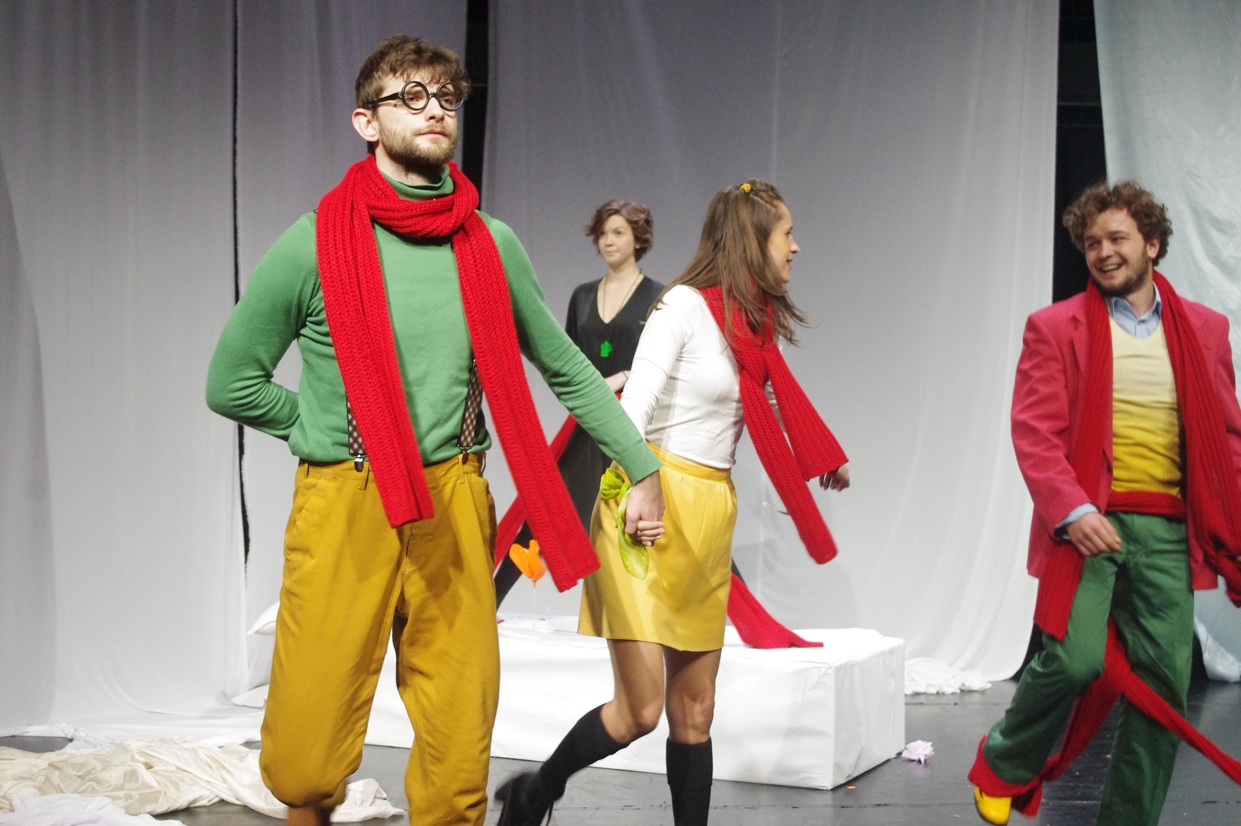 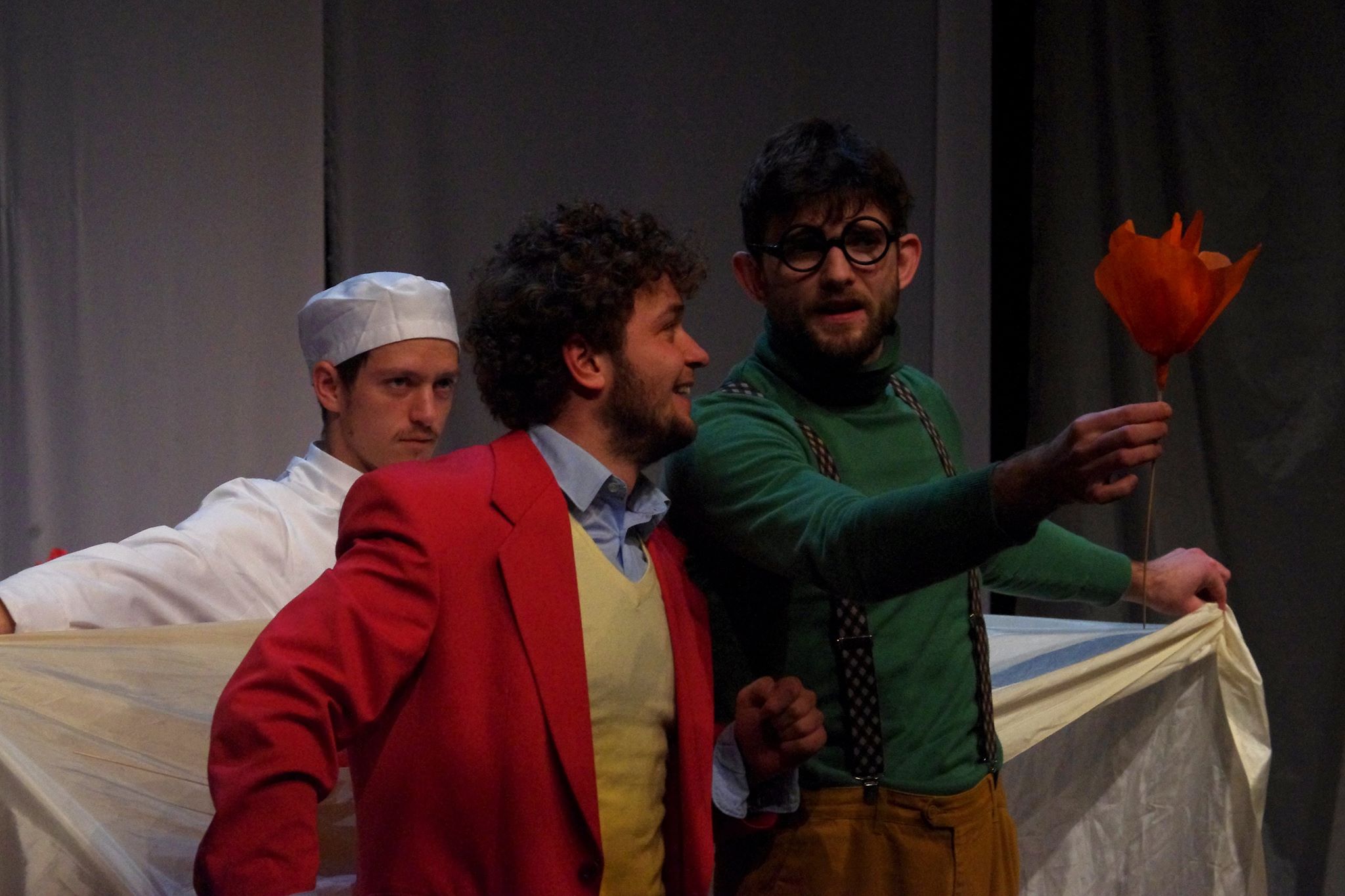 